Publicado en Madrid el 23/07/2019 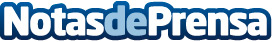 Los españoles gastan una media de 100 euros en entradas de festivales según un estudio de entradas.comentradas.com ha llevado a cabo una encuesta para definir los gustos y preferencias de los españoles a la hora de acudir a un festival de música: lo que más gusta a los encuestados es la posibilidad de disfrutar de varios artistas juntos en un solo evento (72% de los encuestados); y lo que más odian son las grandes colas en los accesos (67%) y los baños (62%)Datos de contacto:David Málaga91 781 25 06Nota de prensa publicada en: https://www.notasdeprensa.es/los-espanoles-gastan-una-media-de-100-euros-en Categorias: Nacional Viaje Música Sociedad Entretenimiento Consumo http://www.notasdeprensa.es